Part 18.	The triangle moved 100 units to the right.9.	To move the triangle 100 units to the left, set translateXBy to −100.Part 2Here is what the new translateYShift subprogram should look like: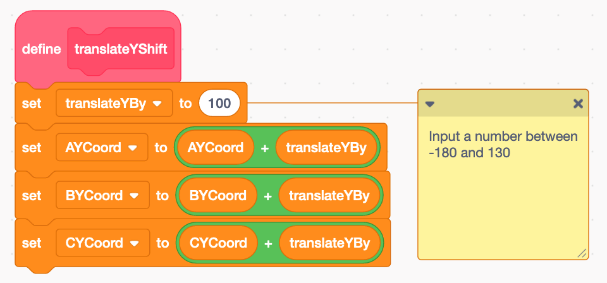 The revised main program is shown on Master 6.If students shift the original triangle as shown on Master 6, 
the stage will look like this: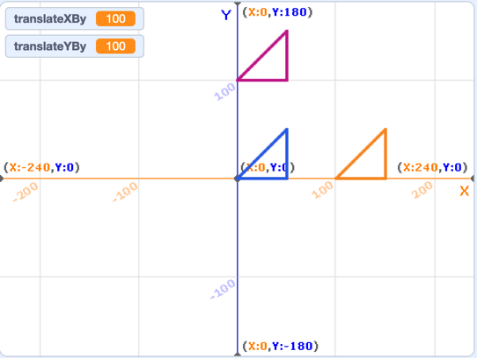 If students choose to shift the second triangle instead and use a pink pen colour for the vertical translation, the stage will look like this: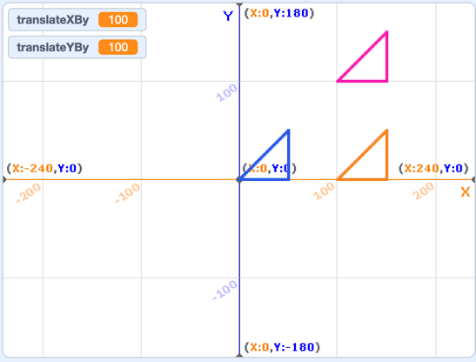 Additional ChallengesWhen you reflect in the x-axis, the x-coordinates of the image 
stay the same but the y-coordinates have the opposite sign.
As shown on Master 6, the reflectXAxis subprogram should 
look like this: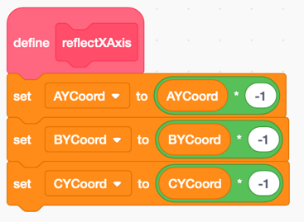 These 5 blocks should be added to the end 
of the main program (the pen colour choice 
may vary):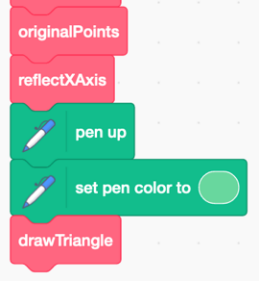 The output stage will look something like this: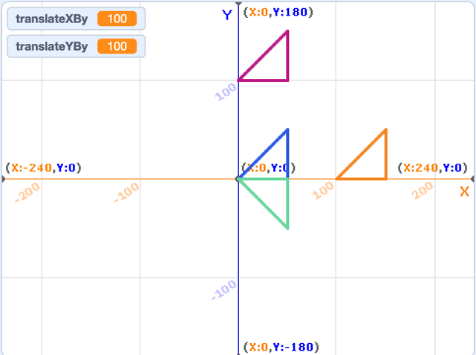 When you reflect in the y-axis, the y-coordinates of 
the image stay the same but the x-coordinates have 
the opposite sign.
The reflectYAxis subprogram should look like this: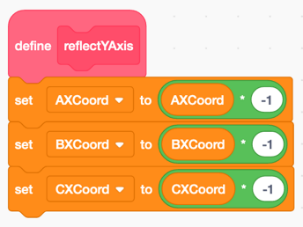 These 5 blocks should be added to the end 
of the main program (the pen colour choice 
may vary):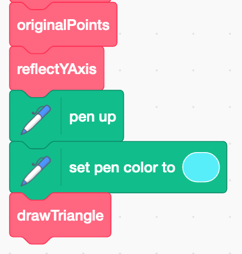 The output stage will look something like this: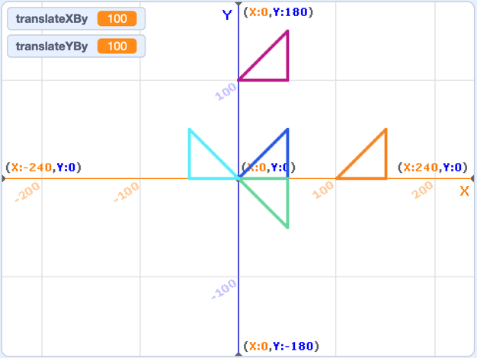 The answers shown for the final challenge assume that the challenges are completed in order, which is not essential. 
Students could do this last challenge without doing any of the previous challenges.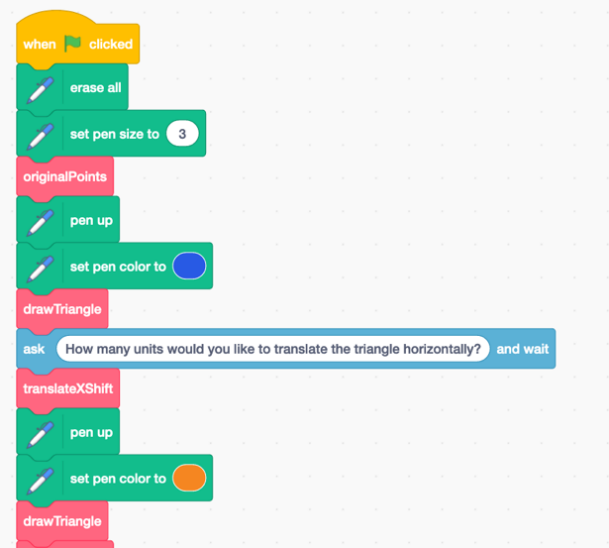 The ask and wait sensing block 
should be added to the main program 
before the first translated triangle 
is drawn.The translateXBy variable should be 
set to equal the user’s answer.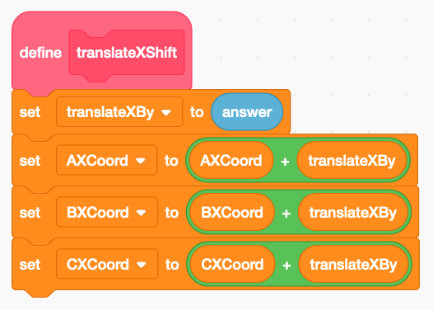 If all challenges are completed with the triangle position being reset each time and the user enters 150 for the horizontal translation, 
the output stage should look something like this: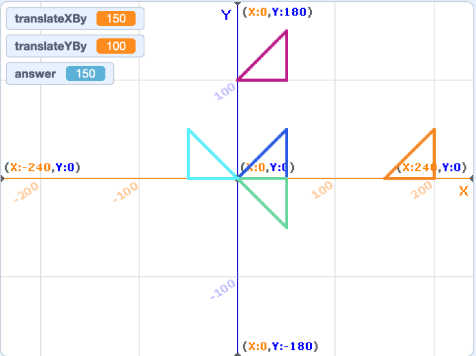 